COLEGIO EMILIA RIQUELME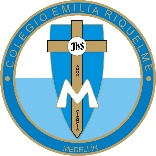 ÁREA DE HUMANIDADES, LENGUA CASTELLANADOCENTE: MARIA ISABEL MAZO ARANGOGUÍAS DE APRENDIZAJE EN CASA. SEMANA DEL 24 AL 28 DE AGOSTOPARA TENER EN CUENTA…Al iniciar el encuentro, realizaré un saludo por WhatsApp para dar la agenda (que es la misma que está en este taller) y las indicaciones necesarias para continuar. Recuerda en lo posible realizar tus actividades directamente en el libro o en el cuaderno para hacer uso de esta inversión que hicieron nuestros padres. Si por alguna razón no puedes comunicarte en el momento del encuentro, puedes preguntar tus dudas a través del WhatsApp o al correo más adelante.Recuerda que el horario de actividades académicas es de 7 a.m.  a 3:00 p.m. de lunes a viernes. Después de ese horario deberás esperar hasta que tenga disponibilidad de tiempo para solucionar las inquietudes.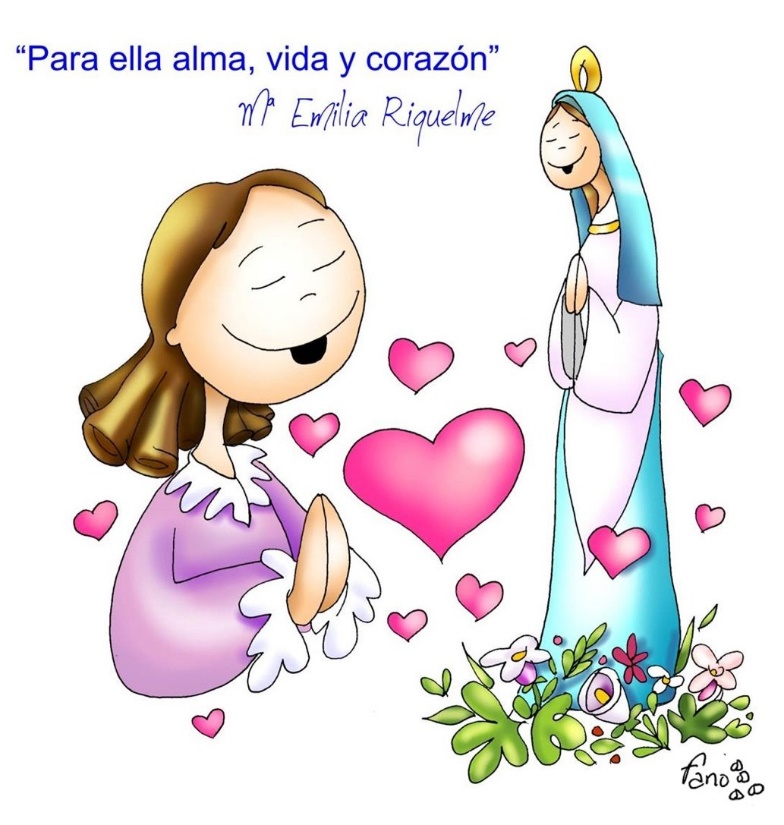 FECHA: MARTES 25 DE AGOSTO (3ra hora: 9:30-10:30 a.m.)El día de hoy tendremos encuentro sincrónico.TEMA: ACTIVIDADES DE REPASO PARA EL BIMESTRALDESARROLLO:Saludo por WhatsAppInvitación a la clase sincrónicaRealizaremos repaso general del tema del género lírico para el bimestral del día jueves.FECHA: MIÉRCOLES 26 DE AGOSTO (2ra hora: 8-9 a.m.)El encuentro del día de hoy es sincrónico TEMA: BIMESTRAL DE INGLÉSDESARROLLO:Saludo por WhatsAppCada director de grupo estará en su grado acompañando el bimestral de inglés.FECHA: JUEVES 27 DE AGOSTO (5Ta hora: 12-1 p.m.)El día de hoy tendremos encuentro sincrónico.TEMA: SOCIALIZACIÓN DEL BIMESTRAL. ACTIVIDAD EN GRUPOSDESARROLLO:Saludo por WhatsAppInvitación a la clase sincrónica.Socialización del bimestralLectura de poemas Quizz individual de acentuación. Actividad ortográfica de repaso en grupos.FECHA: VIERNES 28 DE AGOSTO (1ra hora: 7-8 a.m.)Hoy nuestra clase es asincrónica TEMA: BIMESTRAL DE MATEMÁTICASDESARROLLO:Saludo por WhatsAppCada director de grupo estará en su grado acompañando el bimestral de matemáticas.Recomendación de la semana: He encontrado por estos días unos podcast de cuentos muy interesantes en esta página. Te invito para que saques un tiempo y escuches algunos que sean de tu interés. https://www.ivoox.com/podcast-cuentos-infantiles-para-todas-edades_sq_f110991_1.html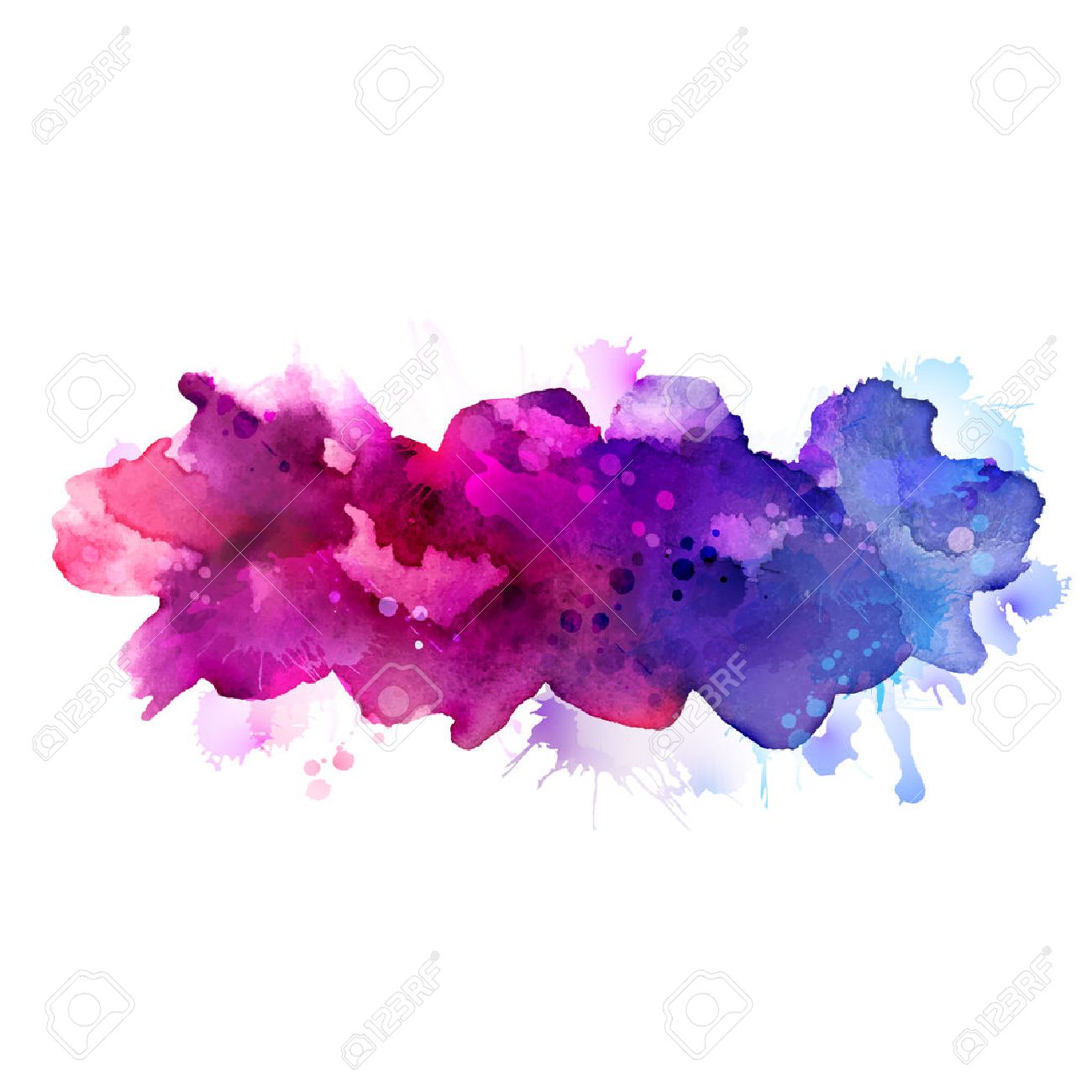 